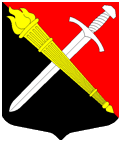 АДМИНИСТРАЦИЯМуниципальное образование Тельмановское сельское поселение Тосненского района Ленинградской областиП О С Т А Н О В Л Е Н И Е24.12.2018                                                                                                                № 243О внесении изменений в программу«Формирование современной городской среды на территории муниципального образования «Тельмановское сельское поселение» на 2019-2021 годы» на 2019 год	В соответствии с Федеральным законом от 6 октября 2003 года № 131-ФЗ «Об общих принципах организации местного самоуправления в Российской Федерации», постановлением Правительства РФ от 10.02.2017 № 169 «Об утверждении правил предоставления и распределения субсидий из федерального бюджета бюджетам субъектов РФ на поддержку государственных программ субъектов РФ и муниципальных программ формирования современной городской среды» в рамках реализации приоритетного проекта «Формирование комфортной городской среды»,ПОСТАНОВЛЯЮ:Внести изменения в Постановление администрации МО Тельмановское СП от 06.12.2018 г. № 232 «Об утверждении муниципальной программы «Формирование современной городской среды на территории муниципального образования «Тельмановское сельское поселение» на 2019-2021 годы»» в части изменения финансирования и объемов работ на благоустройство муниципального образования.Увеличить расходы бюджета муниципального образования на со финансирования мероприятий в рамках программы «Формирование современной городской среды на территории муниципального образования «Тельмановское сельское поселение» на 2019-2021 годы» в 2019 году на 1 283 946 рублей.Количество общественных территорий, подлежащих благоустройству в рамках программы «Формирование современной городской среды на территории муниципального образования «Тельмановское сельское поселение» на 2019-2021 годы» считать равных трём.В связи с тем, что в 2018 году от жителей МО не поступило заявок на благоустройство дворовых территорий в рамках программы «Формирование современной городской среды на территории муниципального образования «Тельмановское сельское поселение» на 2019-2021 годы» исключить дворовые территории из программы.Опубликовать данное постановление:- на официальном сайте МО Тельмановское СП, размещенном в информационно-телекоммуникационной сети «интернет» по адресу: www.telmana.info.Настоящее постановление вступает в силу после его официального опубликования.Контроль за исполнением постановления возложить на заместителя главы администрации Тельмановского сельского поселения Тосненского района Ленинградской области К.Н. Жевнерова.Глава администрации                                                                             С.А. Приходько